ИНФОРМАЦИОННОЕ ПИСЬМОЦЕЛЬ КОНФЕРЕНЦИИ – обсуждение актуальных проблем развития и трансформации правовой системы России в историческом и современном аспекте.УЧАСТНИКИ КОНФЕРЕНЦИИ – научно – педагогические работники, представители российских и зарубежных вузов, представители государственных, общественных и иных организаций, органов власти, ученые, аспиранты и студенты.ПРОГРАММА РАБОТЫ КОНФЕРЕНЦИИ предусматривает пленарное заседание, секционные доклады, презентации, дискуссии, обмен опытом. Материалы конференции, получившие положительное заключение программного комитета, будут опубликованы в форме сборника научных статей с присвоением кодов ISBN, УДК и ББК. Сборник постатейно будет размещен в системе «Российский индекс научного цитирования» (РИНЦ).Секции конференции:Актуальные проблемы и тенденции развития публичного права и государства России в условиях современных реформЧастное право и правоприменение в условиях современных вызовов обществу, бизнесу и государству.Перспективы совершенствования уголовного права и процесса в современных условиях развития общества и государстваПОРЯДОК УЧАСТИЯ В КОНФЕРЕНЦИИДля участия в работе конференции необходимо до  3 мая 2022 г. включительно направить в оргкомитет по электронной почте urfakultet_muiv@mail.ru текст доклада (статьи) согласно установленному образцу (приложение 1). После указанной даты статьи в сборник не принимаются.Статьи бакалавров и магистров принимаются к опубликованию только в соавторстве с научным руководителем.УЧАСТИЕ В КОНФЕРЕНЦИИ БЕСПЛАТНОЕ.Оргкомитет в пятидневный срок ответным письмом уведомляет участника о получении материалов конференции.ОБРАТИТЕ ВНИМАНИЕ! В случае несоответствия статей/тезисов требованиям к оформлению и содержанию, а также тематики конференции оргкомитет:- в отношении тезисов, полученных оргкомитетом до 26.04.2022, может отправить их автору на доработку;- в отношении тезисов, полученных оргкомитетам с 9.30 27.04.2022 до 03.05.2022, отказывает в их включении в сборник конференции.Регламент работы конференции:За справками и дополнительной информацией обращаться в оргкомитет конференции: ПРОСИМ ВАС УБЕДИТЬСЯ, ЧТО НАПРАВЛЕННЫЕ ПО ЭЛЕКТРОННОЙ ПОЧТЕ ЗАЯВКИ И МАТЕРИАЛЫ ДОКЛАДА ПОЛУЧЕНЫ ОРГКОМИТЕТОМ (должно прийти подтверждение получения материалов)Приложение 1 ОФОРМЛЕНИЕ МАТЕРИАЛОВ КОНФЕРЕНЦИИСборник материалов будет издан и выложен на сайте https://www.muiv.ru/ в разделе «Об университете/Научная жизнь и публикации/Материалы научных конференций» не позднее 5 июня 2022 года.Материалы докладов (статьи) публикуются в авторской редакции.При проверке материалов команда организаторов будет обращать внимание на источники, которые были задействованы. Однако общий процент оригинальности работы должен быть более 60 %. Проверка всего документа, будет осуществляться в системе Антиплагиат.ВУЗ (Московский университет имени С.Ю. Витте).МАТЕРИАЛЫ, НЕ ОТВЕЧАЮЩИЕ УКАЗАННЫМ ТРЕБОВАНИЯМ, 
НЕ БУДУТ ПРИНЯТЫ К ПУБЛИКАЦИИ.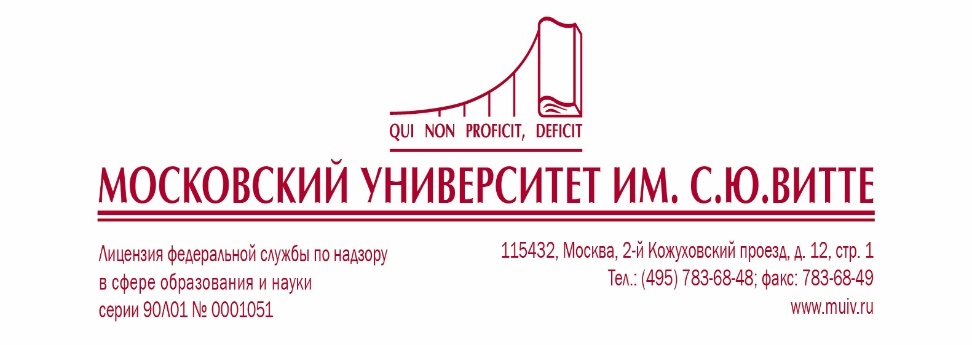  25 мая 2022 годаВсероссийская научно-практическая конференция «СОВРЕМЕННОЕ ПРАВО В УСЛОВИЯХ РЕФОРМИРОВАНИЯ ОБЩЕСТВА И ГОСУДАРСТВА»9:45 – 10:30Регистрация участников и гостей10:30 – 13:00Открытие конференции. Пленарное заседание13:00 – 13:45Кофе-брейк13:45 – 16:30Заседания секций16:30 – 16:40Подведение итогов. Закрытие конференцииПалюнина Эвелина РуслановнаУлакова Кристина Валерьевна +7 (495) 783-68-48, добавочный 5117 +7 (495) 783-68-48, добавочный 5099Электронная почта:urfakultet_muiv@mail.ruФакс:+7(495) 783-68-49Почтовый адрес:115432, Москва, 2-й Кожуховский проезд, д. 12, стр. 1Оргкомитет конференцииПроезд до Московского университета имени С.Ю.ВиттеМетро «Автозаводская», первый вагон из центра, далее пешком 12 минут;Станция «ЗИЛ» Московского центрального кольца (МЦК) (далее пешком 3 минуты)Актуальную информацию о конференции и об участниках конференции см. на сайте www.muiv.ru  ПРАВИЛА ОФОРМЛЕНИЯ СТАТЬИФамилия И.О., Фамилия И.О.НАЗВАНИЕ СТАТЬИТип участия в конференции (очное /заочное/ заочное дистанционное)Номер секцииУДКФамилия И.О.,ученая степень, ученое звание, должность,E-mail,название организации, населенный пункт НАЗВАНИЕ СТАТЬИ Аннотация (40-70 слов)Ключевые слова (5-7 слов)После списка литературы повторить на английском языке ФИО автора(ов), название статьи, аннотацию, ключевые слова.Формат листа страницы А4 Поля страницы: верхнее, нижнее и правое – по , левое – 3 см, Шрифт – Times New Roman, Кегль – 14; межстрочный интервал – 1,5, отступ – 1,25Выравнивание по ширинеСсылки на научные и учебные источники (минимум 2) указываются в квадратных скобках через запятую. Ссылки на нормативно-правовые акты и сайты оформляются сносками внизу страницы со сквозной нумерацией.Нумерация страниц НЕ ставитсяОбъем – от 4 до 8 страницТекст в таблицах: кегль – 12, межстрочный интервал – 1,0, ширина таблиц не должна превышать ширины основного текста В разделе Список литературы приводится список используемых источников по ГОСТ Р 7.0.5-2008  (http://www.muiv.ru/vestnik/eu/avtoram/19274/). Список литературы нумеруется по мере упоминания в тексте статьи.ПРИМЕР ОФОРМЛЕНИЯ СТАТЬИ (просим соблюдать начертания, цвет, выделение, расстояние между строк, наличие знаков препинания и т.д.…)Арнст А.А., Авилова А.А. ПРАВОВЫЕ СИСТЕМЫ СОВРЕМЕННОСТИТип участия в конференции - очноеНомер секции 1УДК 338.49 Авилова А.А., студент/магистр 1 курса юридического факультета, andreas@gmail.com, Московский университет им. С.Ю. Витте, Рязанский филиал,
г. РязаньАрнст А.А., к.ю.н., доцентпреподаватель кафедры уголовного права и процесса, andreas@gmail.com, Московский университет им. С.Ю. Витте,г. МоскваПРАВОВЫЕ СИСТЕМЫ СОВРЕМЕННОСТИВ современных условиях особую значимость приобретает решение задачи непрерывного совершенствования инфраструктурной составляющей, что становится базовым условием для успешной реализации политики пространственного развития. Цель статьи заключается в рассмотрении основных подходов и идей …. Ключевые слова: правовая система, основы права, модернизацияТекст….. Текст….. Текст….. Текст….. [1] Текст….. Текст….. Текст…..[2] Текст…..Список литературы1. Бандман М.К. Территориально-производственные комплексы: теория и практика предплановых исследований. – Новосибирск: Наука, 1980. – 256 с. 2. Федоляк В.С. Трансформация пространственной организации хозяйства и расселения современной России // Известия Саратовского университета. Серия Экономика. Управление. Право. 2013.№ 4-1.С. 536-561.Arnst А.А.TRANSPORT FACTOR IN THE THEORIES OF SPATIAL DEVELOPMENT In modern conditions, the solution of the problem of continuous improvement of the infrastructure component is of particular importance, which becomes the basic condition for the successful implementation of the spatial development policy. Keywords: regulations, international standards of the auditorМатериалы направляются в оргкомитет по электронной почте urfakultet_muiv@mail.ru в виде одного файла-вложения в электронное письмо. Формат названия файла — Фамилия И.О., 1.doc или Фамилия И.О.docx (например: Петров В.А.,1.doc), где 1 – это номер секции. В строке «Тема письма» указывается ФИО автора и номер секции.